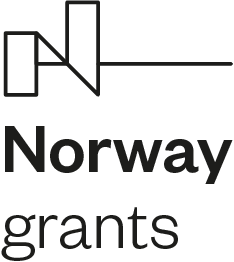 OPIS PRZEDMIOTU ZAMÓWIENIANazwa zadania:„Opracowanie dokumentacji technicznej - infrastruktury teletechnicznej 
dla Centrum Przesiadkowego przy ulicy Tarnowskiego – 
opracowanie dokumentacji w ramach zadania: Fundusze Norweskie na program lokalny 2021 – Utworzenie Punktu Pozyskiwania i Obsługi Inwestora „Data sporządzenia dokumentu: sierpień 2023 rokSporządził: Adam SzyperLasek MagdalenaZatwierdził:OPIS PRZEDMIOTU ZAMÓWIENIA	Przedmiotem zamówienia jest opracowanie dokumentacji projektowej, specyfikacji technicznych wykonania i odbioru robót budowlanych, przedmiaru robót, kosztorysu inwestorskiego oraz pełnienie nadzoru autorskiego w ramach zadania inwestycyjnego 
pn: „Opracowanie dokumentacji technicznej infrastruktury teletechnicznej dla Centrum Przesiadkowego przy ulicy Tarnowskiego”  Zadanie inwestycyjne  jest realizowane przy współfinansowaniu ze środków Unii Europejskiej, 
w ramach Programu Fundusze Norweskie na program lokalny 2021 – Utworzenie Punktu Pozyskiwania i Obsługi Inwestora” Główny kod CPV 45300000-0 Roboty instalacyjne w budynkach	Dodatkowe kody CPV: 	45210000-2 Roboty budowlane w zakresie budynków	45400000-1 Roboty wykończeniowe w zakresie obiektów budowlanych	45300000-0 Roboty instalacyjne w budynkach 	45100000-8 Przygotowanie terenu pod budowęPrzedmiot zamówieniaPrzedmiotem zamówienia jest wykonanie projektu sieci światłowodowej, łączącej budynki Centrum Przesiadkowego, którego siedziba ma znajdować się przy ulicy Tarnowskiego w dawnym budynku Miejskiego Zakładu Komunikacji „MZK” a budynkiem Urzędu Miasta Jarosławia Rynek 1 zgodnie z załączonym rysunkiem. Sieć powinna zostać zaprojektowana w ten sposób, by zapewnić użytkownikowi dowolną konfigurację na polach krosowych niezależnie od rodzaju przesyłanego sygnału jak i miejsca jego odbioru. Sieć powinna zapewnić elastyczność obsługiwanych systemów oraz wymagania nowoczesnych urządzeń do transmisji danych. Sieć powinna posiadać elementy umożliwiające jej późniejszą rozbudowę w miarę zwiększenia zasięgu świadczonych usług lub dołączania punktów pośrednich. Zakończenia odcinków sieci powinny być umiejscowione w budynkach jednostek organizacyjnych w już istniejących budynkowych punktach dostępowych, lub w przypadku ich braku w nowo instalowanych szafach wiszących lub wolnostojących. Infrastruktura teletechniczna powinna zapewnić możliwość zwiększenia ilości prowadzonych w niej kabli w miarę potrzeby jej późniejszej rozbudowy.Zamówienie należy zrealizować w oparciu o aktualne mapy, wypisy i wyrysy z rejestru gruntów
i budynków, oraz pozyskać na własny koszt wszelkie niezbędne dokumenty konieczne 
do prawidłowego opracowania przedmiotowego zadania.Przed przystąpieniem do wykonania zasadniczych prac projektowych Wykonawca wykona inwentaryzację stanu istniejącego do celów projektowych w zakresie niezbędnym do opracowania dokumentacji projektowo kosztorysowej oraz uzgodni z Zamawiającym wstępną koncepcję. Zamawiający ma na celu na wstępnym etapie projektu uzgodnić i zatwierdzić planowane założenia pod względem: standardów wykończenia, sposobu konserwacji, dostępności i kosztów części zamiennych. Wszystkie wybrane rozwiązania muszą mieć zastosowane materiały i wyroby budowlane 
oraz urządzenia posiadające odpowiednie atesty, certyfikaty i odpowiadać obowiązującym normom. Zamawiający zastrzega sobie prawo do systematycznej prezentacji z realizacji postępów prac projektowych.Zamówienie obejmuje wykonanie Usługi w zakresie:Projektu budowlano – wykonawczego niezbędnego do uzyskania pozwolenia na budowę wraz z niezbędnymi dokumentami takimi jak: mapa do celów projektowych, wyrysy 
i wypisy z rejestru gruntów, decyzji o warunkach zabudowy itp. inwentaryzacji budowlanej i instalacyjnej,projektu zagospodarowania terenu,specyfikacji technicznej wykonania i odbioru robót budowlanych i wyposażenia,przedmiaru robót,kosztorysu inwestorskiego,kosztorysu ofertowego,wersja elektroniczna całego przedmiotu umowy,wniosku pozwolenia na budowę lub skutecznego zgłoszenia wraz z niezbędnymi do tego dokumentami,Pełnienie nadzoru autorskiego w czasie realizacji robót budowlanych.Lokalizacja inwestycjiInwestycja zlokalizowana jest w Jarosławiu na terenach głownie należących do Gminy Miejskiej Jarosław.Szczegółowy zakres zamówienia określa:Niniejszy opis przedmiotu zamówienia Wzór umowyPlanowany termin realizacji zamówienia.         Zamówienie należy zrealizować do dnia 17.11.2023 r.Inne wymagania ZamawiającegoWykonawca zobowiązany będzie do bieżącego informowania Zamawiającego o postępach prac oraz konsultowania z nim zaproponowanych rozwiązań technicznych i materiałowych, które będą ujęte w projekcie.Wykonawca zaopatrzy dokumentację projektową przekazywaną Zamawiającemu w oświadczenie o jej wykonaniu zgodnie z obowiązującymi przepisami prawa i kompletności z punktu widzenia celu któremu ma służyć.Zamawiający nie dopuszcza składania ofert wariantowych.Zamawiający żąda wskazania w ofercie części zamówienia, której wykonanie Wykonawca zamierza powierzyć podwykonawcom. Brak informacji oznaczać będzie, że Wykonawca samodzielnie zrealizuje zamówienie.Zamawiający nie przewiduje zawarcia umowy ramowej.Zamawiający nie przewiduje zastosowania dynamicznego systemu zakupów.Zamawiający nie przewiduje zastosowania aukcji elektronicznej.